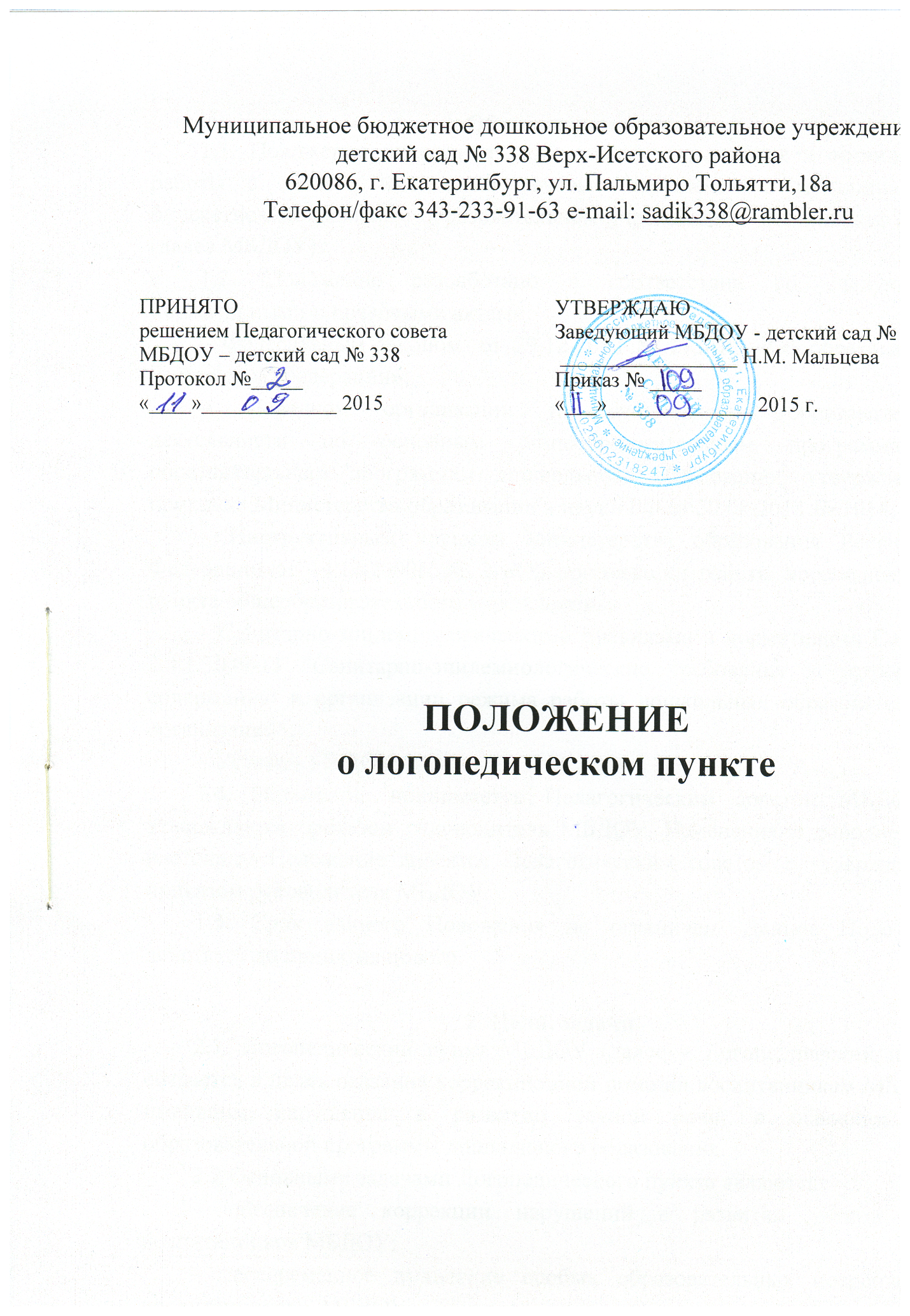 1. Общие положения1.1. Положение определяет цели, задачи, содержание и организацию работы с детьми, имеющими речевые нарушения в муниципальном бюджетном дошкольном образовательном учреждении - детский сад № 338 (далее МБДОУ).1.2. Положение разработано в соответствии со следующими нормативными и правовыми актами:– Федеральным законом  от 29.12.2012 № 273-ФЗ «Об образовании в Российской Федерации»;– Порядком организации и осуществления образовательной деятельности по основным общеобразовательным программам – образовательным программам дошкольного образования, утвержденным приказом Министерства образования и науки РФ от 30.08.2013 № 1014;– Инструктивным письмом Министерства образования Российской Федерации от 14.12.2000г. № 2 «Об организации работы логопедического пункта общеобразовательного учреждения»;– Санитарно-эпидемиологическими правилами и нормативами СанПиН 2.4.1.3049-13 "Санитарно-эпидемиологические требования к устройству, содержанию и организации режима работы дошкольных образовательных организаций";– Уставом МБДОУ.1.4. Положение принимается Педагогическим советом МБДОУ и утверждается приказом руководителя МБДОУ. Изменения и дополнения в настоящее Положение вносятся Педагогическим советом и утверждаются приказом руководителя МБДОУ.1.5. Срок данного Положения не ограничен. Данное Положение действует до принятия нового.2. Цели, задачи2.1. Логопедический пункт МБДОУ (далее – Логопедический пункт) создается в целях оказания коррекционной помощи воспитанникам МБДОУ, имеющим нарушения в развитии устной речи, в освоении ими образовательной программы дошкольного образования.  2.2 Основными задачами Логопедического пункта являются:– обеспечение коррекции нарушений в развитии устной речи воспитанников МБДОУ;– своевременное выявление особых образовательных потребностей воспитанников МБДОУ, обусловленных недостатками в их речевом развитии;– обеспечение индивидуально ориентированной психолого-медико-педагогической помощи воспитанникам с нарушениями речи с учетом особенностей их психофизического развития и индивидуальных возможностей;– обеспечение возможности освоения и преодоления трудностей в освоении воспитанниками с нарушениями речи  образовательной программы дошкольного образования;– обеспечение интеграции коррекционной помощи и воспитательно-образовательного процесса с воспитанниками, имеющими  нарушения речи;– профилактика нарушений в развитии устной и письменной речи воспитанников МБДОУ;– профилактика нарушений в развитии устной речи воспитанников раннего возраста;– обеспечение взаимодействия в разработке и реализации коррекционных мероприятий педагогических, медицинских работников МБДОУ и других организаций, специализирующихся в области оказания поддержки детям, имеющим нарушения речи;– разъяснение специальных знаний по логопедии среди педагогических работников, родителей (законных представителей) МБДОУ;– обеспечение взаимодействия с родителями (законными представителями) воспитанников МБДОУ по преодолению речевых нарушений;– повышение педагогической компетентности родителей (законных представителей) в вопросах развития и воспитания детей дошкольного возраста, имеющих речевые нарушения.3. Направления деятельности Логопедического пункта.3.1. Коррекционное:– создание условий, направленных на коррекцию речевого развития воспитанников и обеспечивающих достижение воспитанниками, имеющими нарушения речи уровня речевого развития, соответствующего возрастной норме.3.2. Мониторинговое:– отслеживание динамики речевого развития детей, их успешности в освоении образовательной программы дошкольного образования.3.3. Профилактическое:– создание условий, направленных на профилактику нарушений в развитии устной и письменной речи воспитанников дошкольного возраста.3.4. Просветительское:– создание условий, направленных на повышение  профессиональной компетентности педагогических работников МБДОУ, педагогической компетентности родителей (законных представителей) в вопросах развития и воспитания детей дошкольного возраста.4. Организация комплектования Логопедического пункта4.1. В Логопедический пункт зачисляются воспитанники МБДОУ, имеющие нарушения в развитии устной речи: общее недоразвитие речи (далее – ОНР), фонетико-фонематическое недоразвитие речи (далее – ФФНР), дислалию различной этиологии (далее - дислалия), нарушение произношения отдельных звуков (далее - НПОЗ).4.2. В первую очередь в Логопедический пункт МБДОУ зачисляются воспитанники старшего дошкольного возраста, имеющие нарушения в развитии устной речи, препятствующие их успешному освоению образовательной программы дошкольного образования.4.3. Зачисление в Логопедический пункт МБДОУ воспитанников, имеющих нарушения в развитии устной речи осуществляется на основе обследования речи воспитанников. Обследование речи воспитанников проводится учителем-логопедом МБДОУ в течение всего учебного года. Все дети с выявленными недостатками в развитии устной речи регистрируются в списке воспитанников МБДОУ, нуждающихся в логопедической помощи.4.4. Основанием для зачисления в Логопедический пункт воспитанников, зарегистрированных в списке воспитанников МБДОУ, нуждающихся в логопедической помощи является заявление родителя (законного представителя) (приложение 1).4.5. На основании заявления родителя (законного представителя), в соответствии со списком воспитанников МБДОУ, нуждающихся в логопедической помощи, в срок до 15 сентября, приказом заведующего утверждается список зачисленных в Логопедический пункт на текущий учебный год (приложение 2). В случае приема в Учреждение в течение всего учебного года ребенка 6 лет, имеющего ОНР, приказом заведующего оформляется его внеочередное зачисление в Логопедический пункт. 4.6. Предельная наполняемость Логопедического пункта составляет не более 25 воспитанников в течение учебного года и устанавливается в зависимости от категорий детей, имеющих нарушения в развитии устной речи и составляет:– ОНР до 4 детей;– ФФНР до 6 детей;– дислалия, НПОЗ не менее 15 детей.4.7. Наличие у воспитанников Учреждения, зачисленных в Логопедический пункт, имеющих диагнозы ОНР, а так же дефекты речи, обусловленные нарушением строения и подвижности органов речевого аппарата (далее - дизартрия, ринолалия), недоразвитие речи вследствие органического поражения речевых зон коры головного мозга (далее - алалия) должно быть подтверждено выпиской из протокола обследования детей специалистами территориальной психолого - медико-педагогической комиссией.4.8. Зачисление в Логопедический пункт и отчисление из Логопедического пункта воспитанников, имеющих нарушения в развитии устной речи:– осуществляется из числа воспитанников, указанных в списке, утвержденном заведующим Учреждения;– проводится в течение всего учебного года по мере освобождения мест.4.9. Сроки коррекционной работы зависят от степени выраженности речевых нарушений ребенка, индивидуально-личностных особенностей, условий воспитания в семье и могут варьироваться от 2-3 месяцев  до  1,5 – 2, 3-х лет. Рекомендуемый срок коррекционной работы составляет:– ОНР до 2-3 лет;– ФФНР до 1 года;– дислалия от 3 до 6 месяцев;– НПОЗ от 2 до 3 месяцев.5. Организация коррекционной работы Логопедического пункта5.1. На каждого воспитанника, зачисленного в Логопедический пункт, учитель-логопед заполняет речевую карту в соответствии с диагнозами ОНР, ФФНР, дислалия, дизартрия, ринолалия, алалия.5.2. Содержание коррекционной работы строится в соответствии с педагогическими технологиями, обеспечивающими коррекцию и компенсацию отклонений в речевом развитии детей, учитывающими возрастные и психофизиологические особенности детей дошкольного возраста.5.3. Содержание коррекционной работы определяется индивидуальными планами работы на каждого зачисленного в Логопедический пункт воспитанника. В планах отражаются индивидуально ориентированные коррекционные мероприятия, обеспечивающие удовлетворение особых образовательных потребностей детей, имеющих нарушения в развитии устной речи, их интеграцию в МБДОУ.5.4. Основными формами коррекционной работы с детьми, зачисленными в Логопедический пункт, являются индивидуальные и подгрупповые занятия. Для проведения подгрупповых занятий формируются подгруппы детей. Предельная наполняемость подгруппы детей устанавливается в зависимости от характера нарушения развития устной речи, возраста воспитанников и составляет от 3-х до 6-ти детей.5.5. Продолжительность занятий определяется:– для детей четвертого, пятого года жизни (младшего дошкольного возраста): индивидуальных 15-20 минут, подгрупповых 20-25 минут;– для детей шестого, седьмого года жизни (старшего дошкольного возраста): индивидуальных 20-25 минут, подгрупповых 25-30 минут.5.6. Периодичность проведения индивидуальных и подгрупповых занятий определяются тяжестью речевых нарушений у воспитанников и составляет:5.7. Коррекционная работа в Логопедическом пункте проводится с учетом режима работы МБДОУ во время любой деятельности детей: игровой, коммуникативной, трудовой, познавательно-исследовательской, продуктивной, музыкально-художественной, чтения. Максимально допустимый объем недельной образовательной нагрузки, включая коррекционную работу не должен превышать:– для детей четвертого, пятого года жизни 2 часа 45 мин. и 4 часа соответственно;– для детей шестого, седьмого года жизни 6 часов 15 мин. и 8 часов 30 мин. соответственно.6. Участники коррекционной работы Логопедического пункта6.1. Учитель-логопед:6.1.1. Проводит обследование речевого развития детей МБДОУ, регистрирует список воспитанников, нуждающихся в логопедической помощи.6.1.2. Подготавливает список воспитанников, зачисленных в МБДОУ на учебный год, в соответствии с предельной наполняемостью, установленной п.4.6. настоящего Положения.6.1.3. Определяет периодичность, продолжительность проведения индивидуальных и подгрупповых занятий в Логопедическом пункте в соответствии с п.п.5.4., 5.5., 5.6. настоящего Положения.6.1.4. Планирует, проводит коррекционную работу с воспитанниками по исправлению нарушений в развитии устной речи.6.1.5. Самостоятельно отбирает методы и приёмы коррекционной работы. Составляет индивидуально ориентированные коррекционные мероприятия, обеспечивающие удовлетворение особых образовательных потребностей детей, имеющих нарушения в развитии устной речи.Речевое нарушениеКоличество занятий в неделю(не менее)Количество занятий в неделю(не менее)Предельная наполняемостьподгрупп детейиндивидуальныхподгрупповыхподгрупповыхОНР32 – 32 – 33 – 4ФФНР2 – 31 – 21 – 24 – 6Дислалия, НПОЗ1 – 21 – 21 – 24 – 6